Publicado en Ibiza  el 24/09/2018 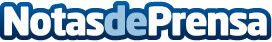 Todos los servicios de un hotel de lujo se pueden encontrar en un 4 estrellas Barceló Portinatx en Ibiza ofrece servicios de lujo a sus huéspedes posicionándose como un hotel de categoría cinco estrellas Datos de contacto:MiriamNota de prensa publicada en: https://www.notasdeprensa.es/todos-los-servicios-de-un-hotel-de-lujo-se Categorias: Viaje Baleares Turismo http://www.notasdeprensa.es